Проект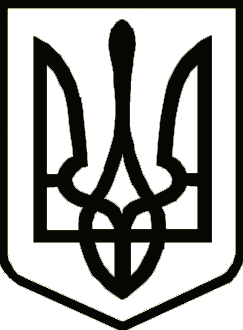 УкраїнаЧЕРНІГІВСЬКА  РАЙОННА  РАДАЧЕРНІГІВСЬКОЇ ОБЛАСТІРІШЕННЯ(шоста сесія восьмого скликання)_____________ 2021 року        м. ЧернігівПро передачу об’єктів нерухомого майна,  приладів обліку, транспортного засобу та майна у комунальну власність Олишівської селищної територіальної громади Відповідно до пункту 20 частини першої статті 43 та пункту 4 статті 60 Закону України «Про місцеве самоврядування в Україні» та Закону України «Про передачу об’єктів права державної та комунальної власності», враховуючи рішення Олишівської селищної ради Чернігівського району Чернігівської області від 04.03.2021 року «Про надання згоди на передачу у комунальну власність Олишівської селищної територіальної громади об’єктів нерухомого майна,основних засобів, транспортного засобу, майна, приладів обліку та запасів» та згоду комунального некомерційного підприємства «Чернігівський районний центр первинної медико-санітарної допомоги» Чернігівської районної ради Чернігівської області, районна рада вирішила:Передати безоплатно з спільної власності територіальних громад сіл, селищ, міст Чернігівського району у комунальну власність Олишівської селищної територіальної громади об’єкти нерухомості, згідно з додатком 1 до цього рішення, транспортний засіб, згідно з додатком 2 до цього рішення, прилади обліку, згідно з додатком 3 до цього рішення та майно згідно з додатком 4 до цього рішення, які перебувають на балансі комунального некомерційного підприємства «Чернігівський районний центр первинної медико-санітарної допомоги» Чернігівської районної ради Чернігівської області.Уповноважити для участі в роботі комісії з питань передачі зазначеного вище майна - депутата районної ради, голову постійної комісії районної ради з питань комунальної власності, житлово-комунального господарства, транспорту та інфраструктури Халімона М. В.; секретаря постійної комісії районної ради з питань комунальної власності, житлово-комунального господарства, транспорту та інфраструктури Гайового В. В.; начальника відділу комунального майна виконавчого апарату районної ради                          Хренову Н. Г.; генерального директора КНП «Чернігівський районний центр первинної медико-санітарної допомоги» Куницю В. М.; головного бухгалтера КНП «Чернігівський районний центр первинної медико-санітарної допомоги» Мессе Р. С.3. Комунальному некомерційному підприємству «Чернігівський районний центр первинної медико-санітарної допомоги» Чернігівської районної ради Чернігівської області забезпечити передачу будівель, транспортного засобу, приладів обліку та майна, зазначених у додатках 1 - 4 до цього рішення, згідно з чинним законодавством України. 4. Після закінчення процесу передачі, відділу комунального майна виконавчого апарату районної ради, підготувати відповідний проект рішення районної ради та внести до Переліків об’єктів спільної власності територіальних громад сіл, селищ Чернігівського району такі зміни:виключити з переліку об’єктів нерухомого майна спільної власності територіальних громад сіл, селищ Чернігівського району об’єкти нерухомості, який  зазначені у додатку 1 до цього рішення;виключити з переліку об’єктів транспортних засобів спільної власності територіальних громад сіл, селищ Чернігівського району транспортний засіб, який  зазначено у додатку 2 до цього рішення.5. Контроль за виконанням цього рішення покласти на постійну комісію районної ради з питань комунальної власності, житлово-комунального господарства, транспорту та інфраструктури.Голова районної ради							    М. Ф. СиленкоАркуш погодженняпроекту рішення районної ради «Про передачу об’єктів нерухомого майна,  приладів обліку, транспортних засобів та майна у комунальну власність Олишівської селищної територіальної громади»Подає:Список розсилки рішення районної ради«Про передачу об’єктів нерухомого майна,  приладів обліку, транспортних засобів та майна у комунальну власність Олишівської селищної територіальної громади»Додаток 1до рішення Чернігівської районної ради від «__» _________ 2021 року«Про передачу об’єктів нерухомого майна,  приладів обліку, транспортного засобу та майна у комунальну власність Олишівської селищної територіальної громади» (6 сесія 8 скликання)Перелікоб’єктів нерухомості, які підлягають передачі з спільної власності територіальних громад сіл, селищ, міст Чернігівського району у власність Олишівської селищної територіальної громадиКеруючий справами виконавчогоапарату районної ради								С. М. СтрукДодаток 2до рішення Чернігівської районної ради від «__» _________ 2021 року«Про передачу об’єктів нерухомого майна,  приладів обліку, транспортного засобу та майна у комунальну власність Олишівської селищної територіальної громади» (6 сесія 8 скликання)Переліктранспортних засобів, які підлягають передачі з спільної власності територіальних громад сіл, селищ, міст Чернігівського району у власність Олишівської селищної територіальної громадиКеруючий справами виконавчогоапарату районної ради								С. М. СтрукДодаток 3до рішення Чернігівської районної ради від «__» _________ 2021 року«Про передачу об’єктів нерухомого майна,  приладів обліку, транспортного засобу та майна у комунальну власність Олишівської селищної територіальної громади» (6 сесія 8 скликання)Перелікприладів обліку, які підлягають передачі з спільної власності територіальних громад сіл, селищ, міст Чернігівського району у власність Олишівської селищної територіальної громадиКеруючий справами виконавчогоапарату районної ради								С. М. СтрукДодаток 4до рішення Чернігівської районної ради від «__» _________ 2021 року«Про передачу об’єктів нерухомого майна,  приладів обліку, транспортного засобу та майна у комунальну власність Олишівської селищної територіальної громади» (6 сесія 8 скликання)Перелікмайна, яке підлягають передачі з спільної власності територіальних громад сіл, селищ, міст Чернігівського району у власність Олишівської селищної територіальної громадиКеруючий справами виконавчогоапарату районної ради								С. М. СтрукГолова районної радиГолова районної радиМ. Ф. СиленкоМ. Ф. СиленкоПідготовлено:Підготовлено:Начальник відділу комунального майна виконавчого апарату районної радиНачальник відділу комунального майна виконавчого апарату районної радиН. Г. ХреноваН. Г. ХреноваПогоджено:Погоджено:Заступник голови районної радиВ. М. ЛеоненкоПерший заступник голови Чернігівської районної державної адміністраціїЛ. М. ЮрченкоКеруючий справами виконавчого апарату районної радиС. М. СтрукКерівник апарату Чернігівської районної державної адміністраціїТ. П. КуриленкоГоловний спеціаліст юридичного відділу, по роботі з персоналом та зверненнями громадянА. В. УрожайГенеральний директор комунального некомерційного підприємства «Чернігівський районний центр первинної медико-санітарної допомоги» Генеральний директор комунального некомерційного підприємства «Чернігівський районний центр первинної медико-санітарної допомоги» В. М. КуницяВ. М. Куниця№п/пНайменування адресатуКількість екземплярів1.Чернігівська районна державна адміністрація Чернігівської області12.Відділ комунального майна виконавчого апарату районної ради13.Комунальне некомерційне підприємство «Чернігівський районний центр первинної медико-санітарної допомоги»14.Олишівська селищна рада1№ з/пНазва майна, інвентарний номерМісце знаходженняРік введення в експлуатаціюПервісна вартість майна, грн.1.Будівля  ФПс. Серединка,            вул. Шевченка, 20195834003,002.Будівля  ФПс. Топчіївка,            вул. Заводська, 20195623224,00№
з/пНазва майна, інвентарний номерМісце 
знаходження Реєстраційний номерРік введення в експлу атаціюПервісна 
вартість
 майна,
грн.1.Автомобіль Renault Duster, Г00000459смт. Олишівка,вул. Набережна, 22СВ 5324 СХ2020515 634,42№
з/пНазваМісце знаходженняКількістьБалансова вартість, грн.1.Електролічильник «Меридіан СОЕ-1,02», Т0000009535с. Серединка,            вул. Шевченка, 201399,002.Електролічильник «Меридіан СОЕ-1,02», Т0000009535с. Топчіївка,            вул. Заводська, 201399,00№
з/пНазваМісце знаходженняКількістьБалансова вартість, грн.1.Котел твердопаливний        «Данко – 16ТН», 10420027с. Серединка,            вул. Шевченка, 2018000,002.Насос циркуляційний, Т0000011459с. Серединка,            вул. Шевченка, 2011000,003.Плита чугунка, Т0000011746с. Топчіївка,            вул. Заводська, 20128,004.Автошина  215/65R16 (комплект6 - зимовий), Т0000013274смт. Олишівка,вул. Набережна, 2214708,005.Диск колісний R16 (комплект6 - зимовий, Т0000013275смт. Олишівка,вул. Набережна, 2215000,00